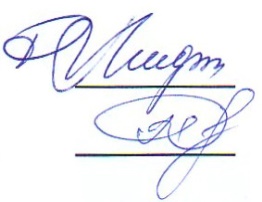 І. Общие сведения об обществе.1.1. Полное фирменное наименование:  акционерное    общество «Стронег».Место нахождения и почтовый адрес: 452602,  г.Октябрьский, проспект Ленина, дом 37-а, тел.(34767) 4-21-00, факс (34767) 4-42-64, Е-mail  STRONEG@ UFAMTS. RU;           1.3. Дата государственной перерегистрации Общества: 01.06.2001г. Регистрационный номер: 227		Орган, осуществивший государственную перерегистрацию: Администрация г.Октябрьский Республики БашкортостанДата внесения записи в Единый государственный реестр юридических лиц эмитента: 16.09.2002  ОГРН 1020201929978Орган, осуществивший государственную регистрацию: Инспекция МНС России по г.Октябрьскому Республики БашкортостанДата внесения записи в Единый государственный реестр юридических лиц о государственной регистрации изменений, вносимых в учредительные документы юридического лица: 12.07.2004г.; 13.06.2006г.; 04.07.2006г.;26.06.2008г.; 29.06.2017г.Орган, осуществивший государственную регистрацию: Инспекция МНС России по г.Октябрьскому Республики Башкортостан. 1.4.Идентификационный номер налогоплательщика: 0265001659Сведения об уставном капитале: Уставный капитал Общества составляет 35 567 500 рублей, он разделен на 355 675 штук обыкновенных акций номинальной стоимостью 100 рублей. 1.6. Информация об аудиторе Общества: полное фирменное наименование    –   ЗАО Аудиторско-консультативный центр «Содействие», член СРО НП «Аудиторская палата России» (свидетельство №1341 за ОГНЗ 10201006203 от 28.12.2009г.).1.7. Информация о реестродержателе Общества: Башкирский филиал АО «Новый регистратор»,  г. Уфа, ул. Заки Валиди,42. Лицензия ФКЦБ России № 10-000-1-00339  от 30 марта  2006 года.ІІ. Положение общества в отрасли.Основными видами деятельности дочерних предприятий Общества являются:Хозяйственное управление строительством;Строительное производство;Проектирование объектов гражданского и промышленного назначения;Выпуск строительных материалов и конструкций;Оказание услуг лечебно-оздоровительных, образовательных и др.Дочерние общества АО «Стронег», работая на строительном рынке Республики Башкортостан с 1991 года, обеспечивают покрытие спроса на строительную продукцию в Западном регионе республики.  Рынки сбыта продукции (работ, услуг) общества: -  г. Октябрьский РБ, г. Белебей РБ, г. Дюртюли РБ , п. Приютово РБ(жилые дома и объекты общественного назначения)             - Республика Башкортостан и  Республика Татарстан (поставка строительных материалов). В 2017 году, исходя из подписанных договоров с заказчиками,  сложилась следующая региональная структура строительно-монтажных работ: Предприятиями АО «Стронег» введено в эксплуатацию в 2017 году 18 703 м2 жилых домов. По данным Башкортостанстата, на территории республики в 2017 году введено     2 460 тыс.м2. жилья, в том числе 794 тыс. м2. – в многоэтажных домах, таким образом доля АО «Стронег» в жилищном строительстве составляла в 2017 году 0,8% и 2,3% в многоэтажном жилищном строительстве. Дочерние общества АО «Стронег» принимают непосредственное участие в строительстве многоэтажного и малоэтажного жилья в рамках реализации программы развития жилищного строительства на 2011-2018 гг, в том числе социального по переселению граждан из аварийного и ветхого жилья. Так в г. Октябрьском построены и переданы 227 квартиры общей площадью 12 839 м2 в целях переселения граждан из аварийного жилищного фонда. В г.Белебее и р.п. Приютово  82 квартиры общей площадью 2 899 м2. В целом по объему произведенных строительно-монтажных работ (жилищное строительство, строительство объектов общественного назначения, производственного назначения) в 2017 году АО «Стронег» занимает 0,2% на строительном рынке Республики Башкортостан и 2% по отгруженной продукции индустрии строительных материалов. Производство изделий и материалов с применением бетона на предприятиях АО «Стронег» составляет 10% от общего количества произведенного в республике или 75% от произведенного в Западной экономической зоне РБ.По мнению правления АО «Стронег», единоличного исполнительного органа Общества тенденция развития АО «Стронег» выглядит чуть лучше отраслевых тенденций, что связано со следующими факторами:АО «Стронег» смогло даже в кризисный период сохранить кадровый потенциал основных профессий работников;Остались сохраненными необходимые мощности предприятий стройиндустрий и строительных баз для развития и увеличения объемов строительства;Своевременно проведены мероприятия по реформированию и финансовому оздоровлению дочерних обществ;Изменены условия и источники финансирования объектов жилищного строительства вне зависимости от муниципальных и региональных источников финансирования (кроме ветхого жилья).Для стабилизации своего положения в строительной отрасли АО «Стронег» планирует в ближайшее время и в перспективе предпринять меры: По внедрению новых строительных материалов и конструкций, передовых технологий;По внедрению тепло  энергосберегающих технологий на базе новых научных достижений;Развития базы стройиндустрии, диверсификации производства;Повышения качества строительной продукции.По нашему мнению, осуществление данного комплекса мер позволит акционерному обществу достичь в ближайшее время следующих результатов:Ежегодного планирования минимального роста объемов работ, выпуска промышленной продукции, оказания услуг на уровне базовых республиканских планов социально – экономического развития;Создания строительной продукции, улучшенной по потребительским качествам и ориентированной на запросы рынка;Удешевления цены единицы товара с сохранением качественных характеристик и повышения конкурентоспособности на рынке строительных услуг;Ориентации производства на эффективное использование энергоресурсов;Создания улучшенных условий для работающего персонала с целью повышения качества работ, повышения производительности труда и сокращения сроков строительства.На положение Общества в отрасли влияет так же и развитие конкурентной среды. Основными конкурентами АО «Стронег» являются: По подрядной деятельности.ООО «Ролстрой» г. Октябрьский, ул. Северная, 48/1АО «Стройзаказчик», г.Октябрьский, ул. Гоголя, 53.ООО «Корунд»  г. Белебей., ул.Революционная,24По промышленной деятельностиООО ХК «Башбетон», г. Уфа;ООО «БЖБЗ», г. Бугульма;ООО «Апсалямовский комбинат СКиМ», п. Апсалямово, Татарстан.ООО «Железобетон», г. Туймазы»ООО «Сава – бетон», г. Октябрьский,ООО «Железобетонный завод» г. Нефтекамск;ООО «ЖБЗ», г. Нефтекамск	      -	ООО «Уруссинское предприятие нерудных материалов», п. Уруссу, Татарстан;ООО  МУП «ДорСтройРемонт», г. Октябрьский. 	По прочим видам деятельности:Филиал АНО «Учебный центр «Газ-Нефть», в г. Октябрьский;Филиал  АНО «УЦ СЭМС», г. Октябрьский;Октябрьский филиал НОУ «Межотраслевой институт», г. Октябрьский;НОУ «Технология», г. Октябрьский;ООО «Санаторий – профилакторий «Тонус», г. Октябрьский;ООО «Сероводородная лечебница», г. Октябрьский;	В качестве факторов, обеспечивающих конкурентоспособность Общества на рынке продукции, работ, услуг можно выделить следующее:Долголетний опыт работы по возведению объектов различного назначения;Высокая квалификация кадров, постоянный кадровый состав основных профессий;Хорошее качество строительства согласно проектам и действующим нормативным документам;Приемлемая рыночная цена с учётом высоких потребительских качеств строительной продукции, услуг;Наличие строительных баз, оборудования, механизмовДля повышения в будущем конкурентоспособности своей продукции Общество планирует повышение организационно – технического уровня строительного производства и конкурентоспособности дочерних обществ по параметрам:Повышения качества СМР, готовой продукции, услуг;Сокращения сроков строительства объектов и сдачи их в эксплуатацию;Сокращение суммарных затрат на возведение объектов;Повышение финансовой устойчивости дочерних обществ;Улучшение качественного состава специалистов;Внедрение прогрессивных методов управления, технологий.ПІ. Приоритетные направления деятельности акционерного общества.Основной целью деятельности  Общества является  извлечение  прибыли.Основу долгосрочных финансовых вложений АО «Стронег» составляют инвестиции в уставные капиталы дочерних обществ, которые имеют многолетний опыт строительства  объектов жилищного и социального назначения, проектирования объектов любого назначения, выпуска промышленной продукции и оказания услуг лечебно-профилактических, образовательных по подготовке и повышению квалификации кадров.     Достаточно сказать, что за период многих десятилетий акционерным обществом (как правопреемником) построено:- жилых помещений свыше 3 млн. кв. м. общей площади;- дошкольных учреждений и общеобразовательных школ 36 тыс. мест;- клубов, домов культуры, кинотеатров 7,5 тыс. мест;- объектов здравоохранения 2,9 тыс. койкомест.      Так же были построены крупные заводы, фабрики, сельскохозяйственные объекты, целые города, микрорайоны, поселки (Октябрьский, Туймазы, Белебей, Нефтекамск, Серафимовский, Приютово и др.) и в масштабе страны компрессорные, насосные станции, трубопроводы нефти и газа нефтегазовой отрасли.      В силу этих обстоятельств, АО «Стронег» не занимается организацией новых производств (несвязанных со строительством), а продолжает свою деятельность по этим направлениям в изменившихся экономических условиях в стране, регионе и в строительной отрасли.     Этим и предопределены следующие виды строительной продукции и оказываемые услуги:     1.Строительство жилых многоэтажных и малоэтажных зданий;     2.Выпуск промышленной продукции: сборных железобетонных изделий , конструкций и строительных материалов;      3.Выпуск проектной продукции: проектирование жилых, общественных зданий и сооружений, микрорайонов;     4.Подготовка и повышение квалификации кадрового персонала работников для дочерних обществ и населения;     5.Оказание лечебно-оздоровительных услуг  населению.         Эти виды строительной продукции и оказываемые услуги в наибольшей степени удовлетворяют потребностям рынка и обладают конкурентоспособностью на протяжении многих лет и в данный период требуют внимания, капитальных вложений для развития и обновления основных фондов.       Дочерние общества АО «Стронег» по всем видам деятельности наделены необходимыми зданиями и сооружениями административного, производственного и санитарного-бытового назначения, а так же оборудованием, строительными машинами и грузоподъемными механизмами, транспортом, средствами малой механизации, инженерными коммуникациями, вычислительной техникой. Все имеют подготовленный кадровый квалифицированный персонал, финансовые, материальные средства, наделены юридическими правами и обязанностями по осуществлению самостоятельной финансово-хозяйственной деятельности.      На основе учета потребностей строительного рынка и услуг дочерние общества самостоятельно разрабатывают маркетинговую политику, на основе договоров определяют место и сбыт своей продукции, внедряют мероприятия по повышению конкурентоспособности и качества продукции и услуг.     Каждое дочернее общество АО «Стронег» имеет по всем направлениям деятельности все необходимые в рамках действующего законодательства свидетельства, сертификаты соответствия и лицензии. Предприятия, занимающиеся производством строительно-монтажных работ являются членами Ассоциации Саморегулируемая организация работодателей «Союз строителей республики Башкортостан».IY . Отчет Совета  директоров по приоритетным  направлениям деятельности общества.     В 2017 году деятельность дочерних обществ АО «Стронег» по основным видам работ определяется следующими достигнутыми показателями:          За 2017 год  было проведено  53 заседания  Совета  директоров, а наиболее важными решениями, существенно повлиявшими  на деятельность Общества  в отчетном году, являются следующие:1.Решения, связанные с подготовкой и проведением общего годового  собрания акционеров (16 вопросов).2.Решения, определяющие  финансово-экономическую политику Общества (утверждение бизнес-планов, инвестиционной программы и планов развития Общества)(68  вопросов).3.Решения, связанные с деятельностью исполнительных и контрольных органов управления Обществом (заслушивание  отчетов исполнительных органов о результатах деятельности  Общества)(23 вопроса).4.Решения, связанные с деятельностью кадровой службы Общества и управления персоналом ( 23 вопроса).5.Увеличение Уставного капитала дочерних обществ (5 вопросов).6.Внесение изменений в учредительные документы (40 вопросов).7.Изменение наименования ДО (14 вопросов).8.Согласие на совершение сделок (4 вопроса).9.Процедурные и прочие вопросы Совет директоров руководствовался в своей деятельности федеральным законом  «Об акционерных обществах», Гражданским Кодексом и другими правовыми актами Российской Федерации, Уставом АО «Стронег», Положением о Совете директоров.            В его компетенции было определение приоритетных направлений развития общества на долгосрочную перспективу,  направленных на достижение основной цели  - извлечение прибыли, как основного источника средств, а также обеспечение контроля за финансово-хозяйственной деятельностью общества.            Вся деятельность Совета директоров  в отчетном году остается прозрачной для акционеров, поскольку все протоколы заседаний Совета директоров  доступны любому акционеру общества по его запросу  и  решения  Совета  директоров отражаются на сайте Общества в сети Интернет.          Деятельность Совета директоров  была организована в соответствии  с утвержденным  планом работы, исполнение решений регулярно контролировалось. Не исполнено 1  решение по учреждению ООО «Нефтеспецстрой» в г.Нефтекамске.Y. Информация об объеме каждого из энергоресурсов, использованных в отчетном году.А) Объем энергетических ресурсов, использованных в 2017г. АО «Стронег»   YI.Перспективы развития акционерного общества.       В настоящее время разработан АО «Стронег» на 2018 год, который включает в себя достижение следующих финансово-экономических показателей:     Для целей достижения планируемых показателей финансово-экономической деятельности АО «Стронег» предполагает осуществить следующие действия:Развитие организационно-экономических основ управления акционерным обществом, направленных на повышение эффективной  финансово-хозяйственной деятельности дочерних предприятий;Совершенствование организационной структуры управления обществом применительно к условиям современного рынка;Расширение структуры подрядных работ, сфер рынка строительных услуг, внедрение новых методов организаций труда и строительства объектов в местах, отдалённых от дислокации строительных баз.Совершенствование системы ценообразования, договорных отношений, исследование причин низкого платёжеспособного спроса на строительную продукцию, поиск путей организации других видов деятельности, преодоление узкой специализации, диверсификация производства;Оптимизация сбалансированности потенциала производственных мощностей дочерних предприятий, материальных ресурсов, персонала работников, объёма работ, корректировка текущих целей и задач с учётом их адаптации  к изменяющимся условиям рыночной экономики;Маркетинговые исследования рынка услуг, участие в подрядных торгах на право выполнения строительных работ, заключение выгодных договоров подряда, мотивация труда работников акционерного общества на обеспечение главной цели общества – получение прибыли.	          Для достижения поставленных целей акционерным обществом «Стронег» в 2018 году будет применена стратегия ограниченного роста объемов производства и экономических показателей в динамике развития Общества          Такая стратегическая ориентация  подтверждена в базовом сценарии прогнозных показателей развития РБ на 2018 год.VII. Отчет о выплате объявленных (начисленных дивидендов по акциям акционерного общества).             В отчетном году обществом производилась выплата дивидендов за следующие периоды:            Решение о выплате дивидендов за 2016 год было принято на годовом общем собрании акционеров по итогам 2016 года, которое состоялось 26 мая 2017 года. Выплата дивидендов осуществляется согласно законодательству в безналичном порядке путем почтового перевода или по личному указанию акционера на лицевой счет. Срок выплаты дивидендов  до 22 июня 2017 г.- номинальным держателям,  до 14 июля 2017 г. – другим зарегистрированным в реестре акционерам.  Неполная выплата Обществом дивидендов за 2016 год обусловлена не предоставлением акционерами общества актуальных сведений об адресе их нахождения, проживания реестродержателю общества или непосредственно обществу.VIII. Описание основных факторов риска, связанных с деятельностью АО «Стронег».Неопределенности, связанные в ходе осуществления хозяйственной деятельности с возникновением неблагоприятных ситуаций и последствий, характеризуются понятием риска.Факторы риска и неопределенности при  планировании финансово-хозяйственной деятельности заставляют Общество производить их формализованное описание в бизнес-плане для разработки заранее правил поведения участников инвестиционно-строительной деятельности или уже в процессе осуществления деятельности производить корректировку объемов, показателей, предельных значений параметров для безубыточной деятельности.Наиболее существенными, на наш взгляд, представляются следующие виды неопределенности и рисков:нестабильность экономической ситуации в стране, отрасли, республике, влияющие на финансирование объектов строительства;снижение покупательной способности населения в связи с падением уровня жизни;колебания рыночной конъюнктуры – рост цен на сырье, материалы, топливо, перевозки;снижение цен конкурентов при  тендерных торгах; недостаток оборотных средств, вследствие неустойчивого финансового состояния предприятия;производственно-технические издержки, зависящие от технического состояния основных фондов, технологической дисциплины и других факторов производства.АО "Стронег" стремится сохранить строительный потенциал дочерних обществ для строительства крупных и значительных объектов в республике, но зачастую они не могут найти достаточные объемы работ для безубыточной деятельности.АО "Стронег" продолжает работу над вопросами расширения сегмента заказчиков и работ в любых районах России путем участия в подрядных торгах.В зависимости от общей  ситуации в стране, в малых городах Республики Башкортостан  возможно снижение и так невысокого платежеспособного спроса на строительную продукцию. Поэтому АО "Стронег" занимается поиском путей организации других видов деятельности, преодолением узкой специализации.АО "Стронег" не связан  с валютными рисками, но инфляция может оказать отрицательное  влияние на финансовые результаты деятельности АО "Стронег". Также инфляционный риск может выразиться в снижении платежеспособного спроса населения в связи с высоким  уровнем инфляции, что приведет к уменьшению оборотных средств, увеличению дебиторской задолженности у подрядных организаций Общества, занимающихся жилищным строительством, где основные инвесторы – физические лица, заключающие договора долевого участия с инвестиционными фирмами Общества. В связи с чем Общество работает над совершенствованием ценообразования и договорных отношений.         Налоговое законодательство в РФ часто меняется и не поддается однозначному толкованию. Внесение изменений в законодательные акты о налогах и сборах может привести к изменению уровня налоговых платежей, что скажется на уровне налоговой нагрузки Общества. В 2017 году данные факторы не были существенными.          С июля 2009г ОАО «Стронег» является членом СРО «Союз строителей РБ». Риски, связанные с изменениями в законодательстве, либо с решениями федеральных или местных органов власти по вопросам лицензирования и сертифицирования строительной продукции, находятся вне контроля АО, и Общество не может гарантировать, что в будущем не произойдет изменений подобного рода, которые могут негативно повлиять на деятельность Общества.                    В этом году Федеральный закон  № 214-ФЗ «Об участии в долевом строительстве многоквартирных домов и иных объектов недвижимости и о внесении изменений в некоторые законодательные акты Российской Федерации» претерпел масштабные изменения в связи с принятием Федерального закона от 29.07.2017 № 218-ФЗ «О публично-правовой компании по защите прав граждан — участников долевого строительства при несостоятельности (банкротстве) застройщиков и о внесении изменений в отдельные законодательные акты Российской Федерации» . Принятые законодателем меры направлены на совершенствование действующего регулирования, обеспечение усиления защиты прав дольщиков. В силу прямого указания п. 3 ст. 25 Закона № 218-ФЗ новые законодательные требования, в том числе запрет на осуществление строительства одновременно по нескольким разрешениям на строительство, проведение расчетов с использованием одного банковского счета, ограничение хозяйственной деятельности застройщика  будут применяться к разрешениям на строительство, полученным застройщиками после 1 июля 2018 г. (за исключением требований к участникам и органам управления застройщика, подлежащим применению с 1 января 2018 г.).  Из анализа рассмотренных законодательных нововведений становится очевидным, что с 2018 г. осуществлять деятельность застройщика станет сложнее. Причем сложности, ожидающие застройщиков, носят как организационный, так и экономический характер. Необходимо также учитывать данные на самом высоком федеральном уровне указания в течение трех лет полностью отказаться от концепции долевого участия в строительстве и перейти на проектное финансирование. В связи с этими тенденциями можно предположить, что в ближайшее время рынок долевого участия в строительстве ожидают новые законодательные инициативы. Такая активность законодателя в данной сфере, безусловно, приводит к тому, что рынок на сегодняшний день несколько «лихорадит», и это явно не служит интересам ни застройщиков, ни дольщиков, ни стабильности гражданского оборота в целом.
             В 2017 году  Общество  страховало свою гражданскую ответственность, чтобы снизить строительные риски, но добавились риски связанные с членством в СРО. В случае возникновения  у  СРО «Союз строителей РБ» необходимости в погашении вреда, нанесенного строительной  деятельностью другого члена, согласно выданного СРО свидетельства, у ОАО «Стронег»  возникнет обязанность в восполнении компенсационного фонда СРО.IX.  Сведения о крупных сделках, совершенных обществом  в отчетном годуВ 2017 году   обществом не совершались   сделки, признаваемые в соответствии с Федеральным Законом «Об акционерных обществах» и Уставом  Общества  крупными сделками.X. Сведения о  сделках с заинтересованностью,  совершенных обществом  в отчетном году.В 2017 году   обществом не совершались   сделки, признаваемые в соответствии с Федеральным Законом «Об акционерных обществах» и Уставом  Общества  сделками с заинтересованностью.XI. Состав  Совета  директоров ( наблюдательного совета) акционерного общества.В 2017 году  в соответствии  с решением  годового общего  собрания акционеров  от 26 мая  2017 г.  в  Совет директоров  были избраны :Председатель Совета директоров :  Косихин Анатолий ВасильевичГод рождения : 1953	         Образование : высшееМесто работы:   ООО СФ «Шкаповнефтестрой» ДО ОАО «Стронег»	Наименование должности  по основному месту работы :  управляющийДоля в уставном капитале общества: 0,16%	Доля принадлежащих лицу обыкновенных акций общества : 0,16%Члены Совета директоров :1.Турсуков Сергей АлексеевичГод рождения : 1986                Образование : высшееМесто работы: Государственный комитет по строительству и архитектуре РБНаименование должности  по основному месту работы :  начальник отдела промышленности  строительных материалов, строительной индустрии и новых технологий Доля в уставном капитале общества: не имеетДоля принадлежащих лицу обыкновенных акций общества : не имеет2.Родин  Егор ВладимировичГод рождения : 1983               Образование : высшееМесто работы: Государственный комитет по строительству и архитектуре РБНаименование должности  по основному месту работы :  заместитель председателя  Доля в уставном капитале общества: не имеетДоля принадлежащих лицу обыкновенных акций общества : не имеет3.Шарифуллина Лена ФоатовнаГод рождения : 1963                    Образование : высшееМесто работы: Комитет по управлению собственностью по г .Октябрьскому Министерства земельных и имущественных отношений РБНаименование должности  по основному месту работы :  заместитель председателя Доля в уставном капитале общества: не имеетДоля принадлежащих лицу обыкновенных акций общества : не имеет4.Гильманов  Виль  ВенеровичГод рождения : 1990                       Образование : высшееМесто работы: Министерство земельных и имущественных отношений РБ	Наименование должности  по основному месту работы :  главный специалист –эксперт  отдела  управления акционерными обществами  Доля в уставном капитале общества: не имеетДоля принадлежащих лицу обыкновенных акций общества : не имеет5.Устенко Виталий НиколаевичГод рождения : 1947              Образование : высшееМесто работы: 	Наименование должности  по основному месту работы :  акционер, неработающий Доля в уставном капитале общества: 4,687%	Доля принадлежащих лицу обыкновенных акций общества : 4,687%6.Мифтахов  Ринат ГарифовичГод рождения : 1957   Образование : высшее         Место работы: АО «Стронег»Наименование должности  по основному месту работы :  генеральный директорДоля в уставном капитале общества:  не имеетДоля принадлежащих лицу обыкновенных акций общества : не имеет7.Хазипов  Ремир РаисовичГод рождения : 1954Образование : высшееМесто работы: ООО «Железобетон» ДО ОАО «Стронег»	Наименование должности  по основному месту работы :  управляющийДоля в уставном капитале общества:  5,65%Доля принадлежащих лицу обыкновенных акций общества : 5,65%8.Глухов Павел ЯковлевичГод рождения : 1950          Образование : средне специальноеМесто работы: ООО «Инвестстрой» ДО ОАО «Стронег»	Наименование должности  по основному месту работы :  управляющийДоля в уставном капитале общества: 9,87%Доля принадлежащих лицу обыкновенных акций общества : 9,87%До избрания Совета директоров  на годовом общем собрании  акционеров  26 мая  2017 года  в Совет директоров также в течение 2016-2017г.г . входили следующие лица :1.Гавва  Николай АлекссевичГод рождения : 1956     Образование : высшееМесто работы: Государственный комитет по строительству и архитектуре РБНаименование должности  по основному месту работы :  первый заместитель председателяДоля в уставном капитале общества: не имеетДоля принадлежащих лицу обыкновенных акций общества : не имеет	2.Михеев Александр  Павлович Год рождения : 1957     Образование : высшееМесто работы: Государственный комитет по строительству и архитектуре РБНаименование должности  по основному месту работы : начальник отдела жилищного строительстваДоля в уставном капитале общества: не имеетДоля принадлежащих лицу обыкновенных акций общества : не имеет	3.Чистяков Дмитрий ЮрьевичГод рождения : 1986Образование : высшееМесто работы: Министерства земельных и имущественных отношений  РБНаименование должности  по основному месту работы :  ведущий специалист-эксперт отдела управления  акционерными обществамиДоля в уставном капитале общества: не имеетДоля принадлежащих лицу обыкновенных акций общества : не имеет4.Шаяхметов Шакурян ЗакирьяновичГод рождения : 1950     Образование : высшееМесто работы: ОАО «Стронег»Наименование должности  по основному месту работы : акционер, неработающийДоля в уставном капитале общества: 3,89%Доля принадлежащих лицу обыкновенных акций общества : 3,89%5.Орешак Анатолий ДмитриевичГод рождения : 1938     Образование : высшееМесто работы: ОАО «Стронег»Наименование должности  по основному месту работы :  неработающийДоля в уставном капитале общества: не имеетДоля принадлежащих лицу обыкновенных акций общества : не имеет	Состав исполнительных органов акционерного общества.В соответствии  с  Уставом  Общества органами управления Общества являются:Общее собрание акционеров Общества. Совет директоров  Общества. Генеральный директор Общества (единоличный исполнительный орган Общества) и Коллегиальный исполнительный орган –Правление Общества.Органом контроля за финансово-хозяйственной  деятельностью Общества является Ревизионная комиссия Общества. Совет директоров  Общества, Генеральный директор Общества и Ревизионная комиссия Общества избираются Общим собранием акционеров Общества в порядке, предусмотренном Уставом Общества и положениями об Общем собрании акционеров, Совете директоров Общества, Генеральном директоре Общества и Ревизионной комиссии Общества.XII. Сведения о лице, занимающем должность единоличного исполнительного органа (Генеральный директор) Общества.Мифтахов  Ринат ГарифовичГод рождения : 1957Место работы: АО «Стронег»	Наименование должности  по основному месту работы :  генеральный директор Доля в уставном капитале общества:   не имеет	Доля принадлежащих лицу обыкновенных акций общества :  не имеетЧленами Коллегиального исполнительного органа являются :	Мифтахов Ринат ГарифовичГод рождения : 1957Место работы: АО «Стронег»	Наименование должности  по основному месту работы :  генеральный директор Доля в уставном капитале общества:  не имеет 	Доля принадлежащих лицу обыкновенных акций общества : не имеетЗарипов Азат Баянович	Год рождения : 1956Место работы: АО «Стронег»	Наименование должности  по основному месту работы :  заместитель генерального директора по  управлению собственностью и корпоративному контролю Доля в уставном капитале общества: не имеетДоля принадлежащих лицу обыкновенных акций общества : не имеетДобрина  Раиса Николаевна Год рождения : 1959Место работы: АО «Стронег»	Наименование должности  по основному месту работы :  финансовый директор –главный бухгалтер Доля в уставном капитале общества:  не имеет	Доля принадлежащих лицу обыкновенных акций общества :  не имеетАкчурина  Лития  КалимулловнаГод рождения : 1946Место работы: АО «Стронег»	Наименование должности  по основному месту работы :  начальник юридического отдела Доля в уставном капитале общества: не имеет	Доля принадлежащих лицу обыкновенных акций общества : не имеетФилимонова Антонина ВикторовнаГод рождения : 1949Место работы: АО «Стронег»	Наименование должности  по основному месту работы :  начальник управления собственностью и корпоративного контроля Доля в уставном капитале общества: не имеетДоля принадлежащих лицу обыкновенных акций общества : не имеетКоробкина Татьяна НиколаевнаГод рождения : 1961Место работы: АО «Стронег»	Наименование должности  по основному месту работы :  начальник  управления  экономического анализа и прогнозирования производственных программ Доля в уставном капитале общества: 0,01%Доля принадлежащих лицу обыкновенных акций общества : 0,01%Ахметшина Фануза Хусаеновна Год рождения : 1970Место работы: АО «Стронег»	Наименование должности  по основному месту работы :  главный специалист Доля в уставном капитале общества: не имеет	Доля принадлежащих лицу обыкновенных акций общества : не имеетЛатыпова Татьяна АлександровнаГод рождения : 1959Место работы: АО «Стронег»	Наименование должности  по основному месту работы :  начальник сметно-договорного управления Доля в уставном капитале общества: не имеет 	Доля принадлежащих лицу обыкновенных акций общества : не имеетВасильев  Анатолий МихайловичГод рождения : 1965Место работы: АО «Стронег»	Наименование должности  по основному месту работы :  главный специалист по охране труда Доля в уставном капитале общества:  не имеет Доля принадлежащих лицу обыкновенных акций общества :  не имеетЗаседания расширенного состава Правления проводились ежеквартально. На заседаниях принимались решения по текущим вопросам  Общества, связанным с реализацией производственных программ, программ социально-экономического развития Общества и организационно-технических мероприятий, направленных на увеличение объемов производства, повышение производительности труда, снижение себестоимости и повышение качества выпускаемой продукции.Состав  ревизионной комиссии :	Председатель  - Аитов  Радим РабисовичГод рождения : 1967Место работы: ООО Аудиторская фирма «Урал-Аудит_Консалтинг»	Наименование должности  по основному месту работы :  управляющий Доля в уставном капитале общества: не имеет	Доля принадлежащих лицу обыкновенных акций общества : не имеетЛатыпова Альбина МиниварисовнаГод рождения : 1974Место работы: Комитет по управлению собственностью Министерства земельных и имущественных отношений РБНаименование должности  по основному месту работы :  главный  бухгалтер  Доля в уставном капитале общества: не имеет	Доля принадлежащих лицу обыкновенных акций общества : не имеет	Ахметова Алсу ИльфировнаГод рождения : 1966Место работы: Государственный  комитет РБ по строительству и архитектуреНаименование должности  по основному месту работы : ведущий  специалист – эксперт  отдела контроля за долевым строительством Доля в уставном капитале общества: не имеет	Доля принадлежащих лицу обыкновенных акций общества : не имеетАзина  Надежда  НиколаевнаГод рождения : 1975Место работы: ООО Аудиторская фирма «Урал-Аудит_Консалтинг»	Наименование должности  по основному месту работы :  главный бухгалтер Доля в уставном капитале общества: не имеет	Доля принадлежащих лицу обыкновенных акций общества : не имеетИванов  Валерий НикодимовичГод рождения : 1964Место работы: ООО Аудиторская фирма «Урал-Аудит_Консалтинг»	Наименование должности  по основному месту работы :  ревизор Доля в уставном капитале общества: не имеет	Доля принадлежащих лицу обыкновенных акций общества : не имеет  В соответствии с утвержденным Планом мероприятий за отчетный период  Ревизионной комиссией проведены проверки и ревизии  по всем разделам производственной и финансово-хозяйственной деятельности Общества и правильности отражения их в учете и отчетности. ХIII. Критерии определения  и размер вознаграждения, выплаченного  членам органов управления Общества в 2017 году.В соответствии с Положением  о Совете директоров  АО «Стронег», утвержденным  решением общего собрания акционеров по решению  Общего собрания акционеров членам Совета директоров  в период  исполнения ими своих обязанностей могут выплачиваться вознаграждения или компенсироваться расходы, связанные с исполнением ими функций членов Совета  директоров. Общая сумма таких вознаграждений и компенсаций устанавливается решением общего собрания акционеров.Общее собрание акционеров может рассмотреть вопрос о выплате вознаграждений и компенсаций расходов членам Совета  директоров за выполнение ими своих обязанностей в качестве самостоятельного вопроса повестки дня общего собрания акционеров или в качестве составной части вопроса о порядке распределения прибыли по итогам финансового года.Вознаграждение выплачивается на основании решения общего собрания акционеров по итогам работы общества за год.При отсутствии в обществе чистой прибыли (прибыли к распределению) вознаграждение членам Совета  директоров не выплачивается.Члены Совета  директоров не вправе получать вознаграждение и (или) компенсацию расходов за исполнение ими своих обязанностей любым способом и в любой форме за принятие решений Советом директоров  (наблюдательным советом)   или иными органами общества, а также за осуществление своих прав и обязанностей как членов Совета  директоров, за исключением вознаграждения и (или) компенсации расходов, получаемых по решению общего собрания акционеров.Вознаграждение  членам Совета директоров за 2017 год  не выплачивалось, соглашение  о выплате  вознаграждения отсутствует.ХIV. Сведения о соблюдении обществом рекомендаций Кодекса корпоративного поведения.  В своей  деятельности АО «Стронег»  строго  руководствуется Кодексом корпоративного поведения, Федеральным Законом «Об акционерных обществах», Федеральным Законом «О рынке  ценных бумаг», Уставом Общества  и нормативными правовыми актами  федерального органа исполнительной власти по рынку ценных бумаг, в части управления Акционерным обществом, представляющем  систему мер и действий, необходимых для успешной деятельности общества, соблюдения принципов корпоративного поведения, основанного  на уважении прав и законных интересов его участников и способствующего эффективной деятельности общества, в том числе увеличению стоимости активов общества, созданию рабочих мест и поддержанию финансовой стабильности и прибыльности общества. Основой эффективной деятельности и инвестиционной привлекательности общества является доверие между всеми участниками корпоративного поведения.Контроль за финансово - хозяйственной деятельностью общества осуществляется в соответствии с нормами корпоративного поведения. Действующая в обществе система контроля  за его финансово-хозяйственной деятельностью направлена на обеспечение доверия инвесторов к обществу и органам его управления. Основной целью такого контроля является защита капиталовложений акционеров и активов общества.Предупреждению и урегулированию корпоративных конфликтов способствует точное и безусловное соблюдение обществом законодательства, а также его добросовестное и разумное поведение во взаимоотношениях с акционерами.ХV. Дополнительная информация для акционеров. Уставный капитал  Общества равен  35 567 500 рублям и разделен на  355675 штук обыкновенных акций номинальной стоимость одной акции   сто рублей. Информация о реестродержателе Общества: Башкирский филиал АО «Новый регистратор»,  г. Уфа, ул.Заки Валиди, 42. Лицензия ФКЦБ России № 10-000-1-00339  от 30 марта  2006 года.Контактные телефоны регистратора:  (8-347)  250-08-59 По  вопросам выплаты начисленных  дивидендов можно обращаться  по адресу :РБ, г.Октябрьский, пр.Ленина, 37 А,  тел. (8-34767) 4-48-02, 4-06-93По вопросам получения доступа к информации: Адрес  страницы  сети Интернет, используемый Обществом для раскрытия информации: http://www.e-disclosure.ru/portal/company.aspх?id=3286	Региональная структура работРегиональная структура работРегиональная структура работРегиональная структура работРегиональная структура работРегиональная структура работРегиональная структура работв  2016 -2017 годыв  2016 -2017 годыв  2016 -2017 годыв  2016 -2017 годыв  2016 -2017 годыв  2016 -2017 годыв  2016 -2017 годымлн.руб.Общий объем СМРОбщий объем СМРОбщий объем СМРДоля в общем обьеме     %Доля в общем обьеме     %Доля в общем обьеме     %Регионв текущ.ценахв текущ.ценахв текущ.ценахДоля в общем обьеме     %Доля в общем обьеме     %Доля в общем обьеме     %2017 год2016 год2016 год2017 год2016 год2016 год1. Республика  Башкортостан435,0508,6508,699,388,788,72. Курганская обл.0,064,864,80,011,311,33. Республика Татарстан2,9000,700Итого437,9573,4573,4100100,0100,0в т.ч.в городах РБ418,7454,2454,295,679,279,2г.Белебей144,5226,0226,034,549,849,8п.Приютово96,10,00,023,00,00,0г.Туймазы3,10,7г.Октябрьский175,0228,2228,241,850,250,2Наименование видовдеятельностиВыручка, тыс.руб.Выручка, тыс.руб.Чистая прибыльтыс.руб.Рентабель-ностьНаименование видовдеятельности2017 годВ % к 2016г.Чистая прибыльтыс.руб.Рентабель-ностьВсего по ОАО «Стронег» (консолидировано)1 038 02585,772141,0Производство СМР451 62586,65990Производство строительных материалов и изделий406 36094,815432,9Вид энергетического ресурсаОбъем потребления в натуральном выраженииЕдиница измеренияОбъем потребления, тыс. руб.Тепловая энергия377Гкал.490Электрическая энергия94 210кВт.ч.398,3Бензин автомобильный9,6т.299Б) Объем энергетических ресурсов, использованных дочерними обществами консолидировано.Наименование показателя2018 год2017 год%Выручка, т. руб.1 047 5051 038 025100,9Производительность труда, руб. 	134 296123 222109,0Чистая прибыль, т. руб.7 6257 214105,7Доля на строительном рынке РБ0,2%0,2%Дивидендный периодКатегория (тип) акцийРазмер дивидендов на одну акцию (руб. коп.)Всего начислено(руб.)Всего выплачено(руб.)2016годОбыкновенные2 руб. 30 коп.818053738 075